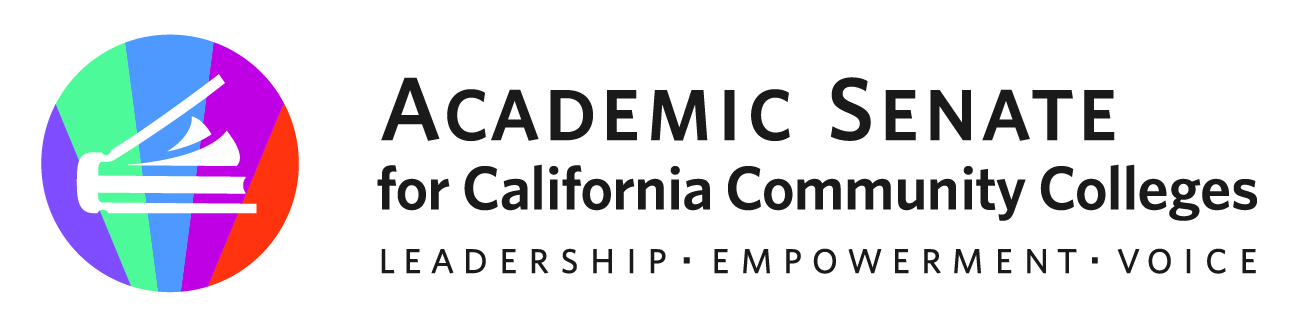 ASCCC Part-Time Faculty Committee  February 6, 2023 Minutes Attendees: Attendees: Ian Colmer, Stephanie Curry, Suji Venkataraman, Robert L. Stewart Jr, Lindsay Weiler, Sonja Downing, Elbina Rafizadeh, Joseph FerrerosaGuest: Evan Hawkings, FACCC Call to Order and Adoption of the AgendaThe meeting was called to order at 1:02pm. The agenda was approved by consensus Approval of January 2023 Meeting Minutes The committee approve the January 2023 minutes Areas of Focus 2022-2023 (as assigned by the ASCCC President) Potential Partnership with FACCC on professional Development Working with Part-Time Faculty LiaisonsPart-Time Faculty Paper (Spring 2023 Plenary)  Part-Time Paper Survey Distribution Planning Feb 13-March 4, 2023  Committee discussed survey distribution. Hope that the survey comes out the week of Feb 13. Highlight the survey at the Virtual Event on the 24th. Survey will go out on multiple listservs. Encourage all committee members to share. Hope to get data by April to inform paper. Part Time Faculty Equity Webinar Planning (Feb 24, 2023) Committee reviewed logistics for the virtual event. PPTs slides are available in Google Drive for all groups to work on. Goal is to have final versions ready by Feb 20th. Stephanie will then download them and send them to the ASCCC office. Stephanie will set up a short logistics meeting before the Event. Groups will be working together over the next few weeks. Proposed AgendaIntroduction (ASCCC VP Cheryl Achenbach) Part Time Equity and Data Part Time Survey Part Time Role in Governance and Academic Senates Part Time Advocacy (in partnership with FACCC) Rostrum Articles (Spring Rostrum March 5, 2022) Ian is working on a rostrum. Robert suggested groups use the information they are gathering for the webinar to inform a Rostrum Article. Stephanie and Robert are happy to support. Part Time Faculty Equity Paper Planning Committee reviewed the current paper outline. Stephanie encouraged committee members to review the outline, place their names next to areas they wish to work on. After the virtual even the committee will switch focus to paper draft. Committee members were encouraged to start adding content for areas that do not need data from the survey. Paper Timeline (Goal) February/March- Draft Areas not need data April- Add in Data May- Review Draft June- First Draft to Executive Committee Future Meetings Stephanie will send a Doodle Poll. Adjournment The committee adjourned at 1:47pm. Status of Previous Action ItemsIn Progress (include details about pending items such as resolutions, papers, Rostrums, etc.)Part-Time Faculty Paper Part Time Faculty Virtual Regional in Partnership with FACCCCompleted (include a list of those items that have been completed as a way to build the end of year report). Presentation at FACCC Part Time Faculty Symposium (December 9, 2022) Part-Time Faculty Survey (February 2023) Resolution on Designated Part Time Faculty Exec Member 